The City School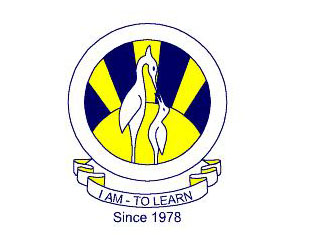 BLOG WORKSHEETUrdu Class 9Teacher Name:  Shazia Gul	        Class:   9                  Urdu                 Date: 2nd Feb’19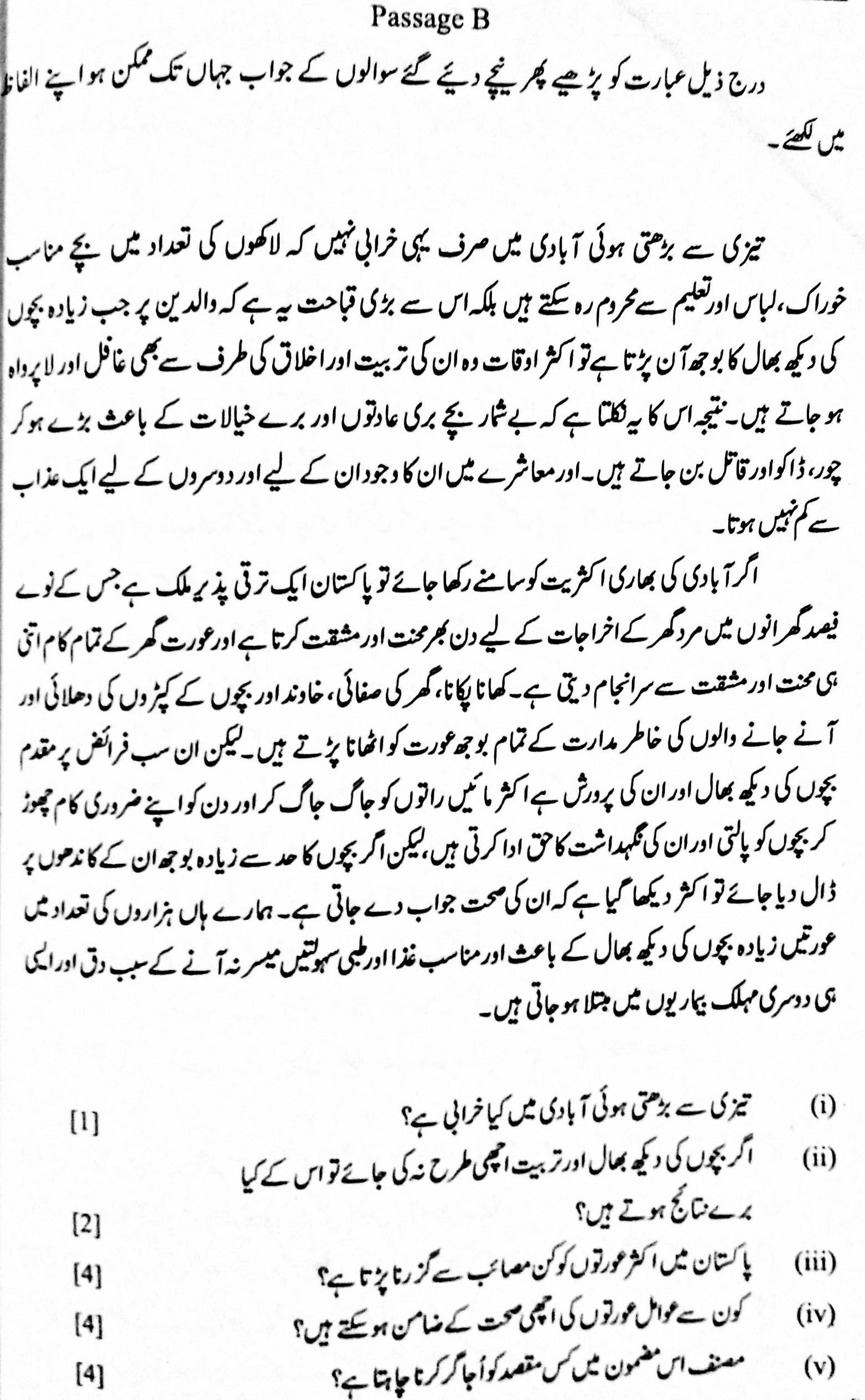 